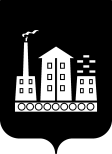 АДМИНИСТРАЦИЯ ГОРОДСКОГО ОКРУГА СПАССК-ДАЛЬНИЙ РАСПОРЯЖЕНИЕ22 мая 2020 г.                   г. Спасск-Дальний, Приморского края                      № 228-ра О временном прекращении движения при проведении работ по замене участка водопроводной сети в районе дома № 1 по переулку Офицерский городского округа Спасск-ДальнийВ соответствии с Федеральным законом от 06 октября 2003 г. № 131-ФЗ                        «Об общих принципах организации местного самоуправления в Российской Федерации», на основании статьи 30 Федерального закона от 08 ноября 2007 г.                 № 257-ФЗ «Об автомобильных дорогах и о дорожной  деятельности в Российской Федерации и о внесении изменений  в отдельные законодательные акты Российской Федерации», Правил дорожного движения, утвержденных постановлением Совета Министров – Правительства Российской Федерации от 23 октября . № 1090, раздела 5 Порядка осуществления временных ограничений или прекращения движения транспортных средств по автомобильным дорогам регионального или межмуниципального, местного значения в Приморском крае, утвержденного постановлением Администрации Приморского края от 11 апреля 2012 г. № 87-па, Устава городского округа Спасск-Дальний, в целях обеспечения безопасности дорожного движения и предупреждения аварийных ситуаций при проведении работ по замене участка водопроводной сети:1. Прекратить движение транспортных средств с 800 25 мая 2020 г. до 1700           27 мая 2020 г. по пер. Офицерский: от дома № 1 до дома № 3 пер. Офицерский.2. Отделу дорожного хозяйства, транспорта и благоустройства управления жилищно-коммунального хозяйства Администрации городского округа Спасск-Дальний (Голубцов) организовать установку знаков дорожного движения.                         3.2 «Движение запрещено» и 6.18.2 «Направление объезда» в соответствии с Правилами дорожного движения Российской Федерации. 3. МБУ «Наш город» (Новиков) установить дорожные знаки 3.2 «Движение запрещено» и 6.18.2 «Направление объезда».4. МБУ «Наш город» (Новиков) организовать объезд перекрытого участка автомобильной дороги в соответствии со Схемой прекращения движения автотранспорта по пер. Офицерский: от дома № 1 до дома № 3 пер. Офицерский (приложение № 1). 5. Административному управлению Администрации городского округа  Спасск-Дальний (Моняк) разместить настоящее распоряжение на официальном сайте правовой информации городского округа Спасск-Дальний. 6.  Контроль за исполнением настоящего распоряжения оставляю за собой.Исполняющий обязанности главыгородского округа Спасск-Дальний                                                              А.К. Бессонов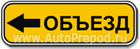 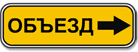 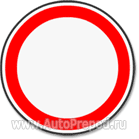 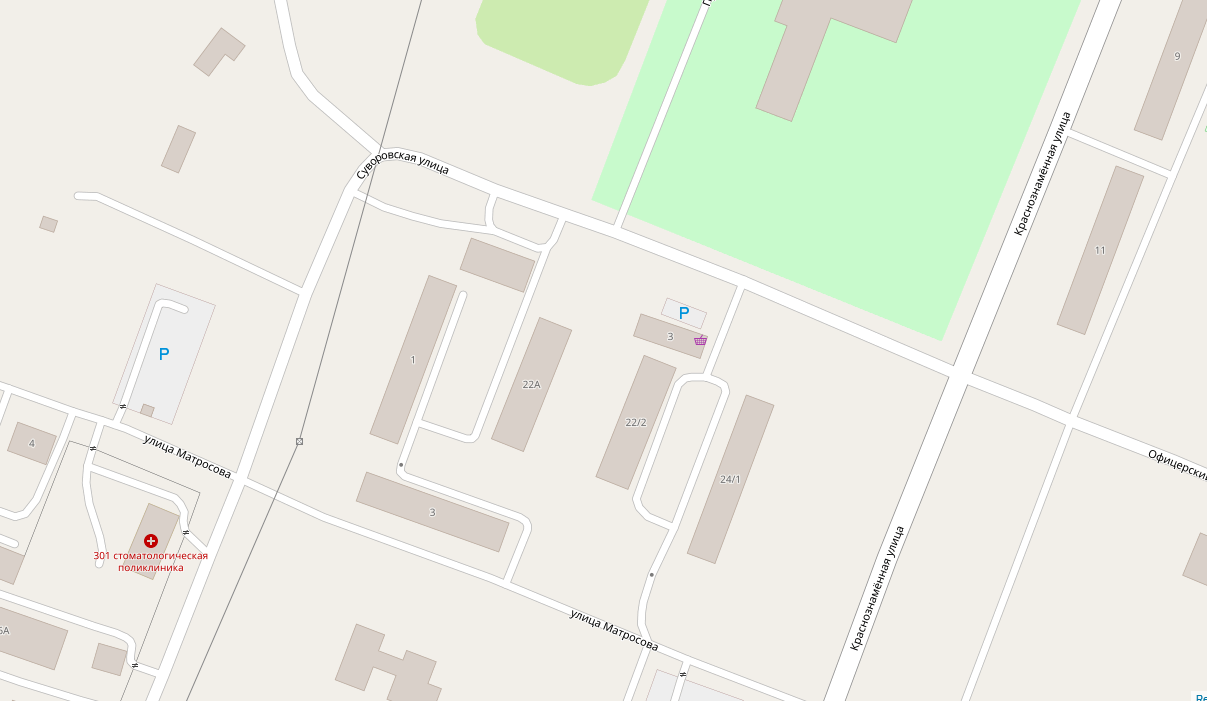 16Схема прекращения движения автотранспорта по пер. Офицерский: от дома № 1 до дома № 3 пер. ОфицерскийС 08.00 час.«25» мая  2020 г.По 17.00 час.«27» мая  2020 г.Приложениек распоряжению Администрации городского округа Спасск-Дальний от 22.05.2020 № 228-ра